C’était comment ce spectacle de danse ?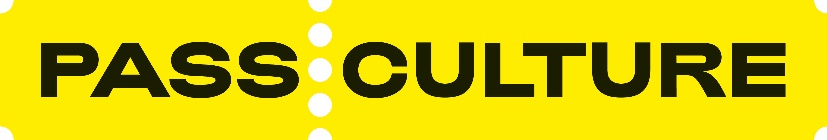 Génial ? Formidable ? Intéressant ? Pénible ? Trop court ? 
Aucun spectacle de danse ne se ressemble, et c'est aussi pour cela qu'on y retourne.L’objectif de ce travail est que vous choisissiez et alliez voir un spectacle de danse parmi les programmations des lieux culturels partenaires du Passculture. Modalités :Ce travail se déroule en 4 parties :Le choix du spectacle (1 période en salle d’informatique)La préparation du spectacleLe spectacle Le compte rendu de votre spectacle devant la classe Document à rendre :Un compte rendu sous forme de PowerPoint à rendre sur une clé USB le jour de votre présentation.Passculture :Le Passculture offre un tarif réduit à 8.- par élève, dans 41 lieux culturels vaudois. La carte d’étudiant.e donne droit au tarif Passculture. Pour l’achat des billets, il suffit de se présenter à la billetterie de l'un des lieux culturels partenaires, ou mieux encore (et surtout plus sûr), de réserver son billet en écrivant un mail, en téléphonant ou en se rendant sur place.Démarche :Choisir un spectacleSur le site www.passculture.ch, cliquez sur l’onglet « Lieux ». Dans l’onglet déroulant « Genre » sélectionnez (pour cette fois uniquement) « danse ».Les programmations se trouvent sur les sites web des différents lieux culturels. N’hésitez pas à aller voir les liens vidéo qui sont souvent mis en ligne. Cette étape vous prendra un peu de temps !Pour pouvoir faire un compte rendu en classe, merci de choisir un spectacle qui se joue avant fin avril.Réservez votre place : soit par téléphone, soit par mail, soit sur place, et n’oubliez pas de préciser que vous avez droit au tarif Passculture.Recherche et préparationAvant toute sortie culturelle, il est important de se préparer. Je vous demande donc de vous renseigner sur le spectacle que vous allez voir. Est-ce un ballet classique, une création contemporaine, une chorégraphie ou une performance ? Renseignez-vous sur la compagnie qui va danser et interpréter la pièce (compagnie établie, jeunes créateurs, collectifs de danse, danse traditionnelle ou de salon, compagnie contemporaine, etc.). Visionnez aussi quelques vidéos sur internet et allez sur les sites internet des compagnies. Cette préparation est importante, ainsi vous pourrez profiter un maximum de votre sortie culturelle. Cela permet de mieux connaître le contexte de l’œuvre et ce que vous allez vivre. Spectacle 
Le jour de la sortie, il faut :Présenter à la caisse de l’institution culturelle sa carte de légitimationInscrire son nom et son prénom ainsi que son lieu de formation à la billetteriePayer le billet au tarif réduit (CHF 8.- pour les théâtres partenaires, CHF 4.- pour les cinémas)Compte rendu du spectacle devant la classeDurée du compte rendu entre 10 et 15 minutesPrésentation orale de votre choix de spectacle, accompagnée d’un PowerPoint pour illustrer vos proposPrésentation du spectacle dans le style « carte d’identité » :Nom du spectacle, de la compagnie, du ou de la chorégraphe, des danseuses et danseurs Genre : classique, modern-Jazz, contemporain, danse traditionnelle, folklorique, etc.Combien de danseuses et danseurs sur scène ?  Y a-t-il des solistes ?Répertoire : s’agit-il de ballet classique ou contemporain ? De quelle époque, de quel style ? Quel est le nom de l’œuvre ? La date de création ? Est-ce une création originale pour une première mondiale ? Durée du ballet et appréciation de celui-ci (présence de longueurs ou non, etc.)Description de la scène, des décors, des lumières. Il y avait-il des textes ou des vidéos projetées, des musiciennes ou musiciens qui accompagnaient sur scène ?Type, genre de public (public mélangé, public plutôt jeune, public plutôt âgé, public bobo, étudiant-e…), et sa réaction (rire, ennui, passivité, excitation, émerveillement, etc.)Photos de l’institution, de la salle de spectacle, des artistes, ou encore des clichés du spectacle (si autorisé !)Eventuellement, une présentation du lieu culturel : dans quelle région se situe-t-il, son histoire, nombre de places, sa programmation, moyen d’y accéder, quels tarifs, lieu destiné à quel (s) public (s), etc.Si c’est possible, un choix de deux extraits audio et/ou vidéo sur YouTube qui vous paraissent représentatifs du spectacle que vous avez découvert. Votre plus beau selfie dans la salle de spectacle. Vous pouvez aussi, si vous en avez envie, poster ce selfie sur Instagram sous le hashtag #PasscultureVaudVotre numéro de place ou positionnement dans la salle : avantages et inconvénients.Votre expérience : Pour la réservation des billets (Téléphone ? Mail ? Sur place ? Facile ? Compliqué ? Rapide ? etc.)Pour vous rendre sur le lieu culturel et revenir chez vous (Moyens de transport ? horaires ? etc.)Une partie plus sensible, subjective et personnelle avec vos impressions, vos commentaires, ce que vous avez aimé, ce que vous avez moins aimé. En parlant plutôt des émotions que vous avez ressenties (bonnes comme mauvaises) et de leur évolution lors du spectacle. Les moments que vous avez préférés, est-ce que cela correspondait à vos attentes, etc.=> Soyez inventif, si vous croisez les artistes en sortant du spectacle ou au bar, faites un selfie en leur compagnie, ou réalisez une petite vidéo en improvisant une interview.La présentation PowerPoint doit « soutenir » vos paroles, pas de « slide » rempli de texte.Critères d’évaluations : Précision des informations et maîtrise du sujetAisance oraleQualité des observations et remarques Qualité du PowerPointRespect du temps imparti